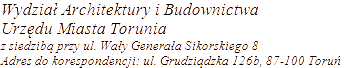 SPIS SPRAW 2024HASŁO KLASYFIKACYJNE Z RZECZOWEGO WYKAZU AKT:USTALANIE WPŁYWU REALIZACJI INWESTYCJI NA ŚRODOWISKOSYMBOL KLASYFIKACYJNY Z RZECZOWEGO WYKAZU AKT: 62206budowa jednej lub kilku instalacji fotowoltaicznych o łącznej mocy 14 MWRozwarta 3 -Ostra 12Obr. 54 – dz. 55/7, 57/1, 57/3, 55/5Tartak Izbica Sp. z o.o.362378.05.20247Modernizacja sortowni odpadów zlokalizowanej na terenie Zakładu Unieszkodliwiania Odpadów KomunalnychKociewska 47-53ob. 40, dz. nr 15/4MPO sp. z o.o.3885013.05.2024